Risk Assessment Guidance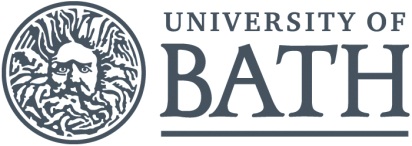 The assessor can assign values for the hazard severity (a) and likelihood of occurrence (b)
(taking into account the frequency and duration of exposure) on a scale of 1 to 5, 
then multiply them together to give the rating band:The risk rating (high, medium or low) indicates the level of 
response required to be taken when designing the action plan.Hazard Severity  (a)Likelihood of Occurrence  (b)Hazard Severity  (a)Likelihood of Occurrence  (b)1 – Trivial 	(eg discomfort, slight bruising, self-help recovery)2 – Minor 	(eg small cut, abrasion, basic first aid need)3 – Moderate 	(eg strain, sprain, incapacitation > 3 days)4 – Serious 	(eg fracture, hospitalisation >24 hrs, incapacitation >4 weeks)5 – Fatal	(single or multiple)1 – Remote 	(almost never)2 – Unlikely 	(occurs rarely)3 – Possible 	(could occur, but uncommon)4 – Likely  	(recurrent but not frequent)5 – Very likely 	(occurs frequently)12345246810369121548121620510152025Risk Assessment RecordRisk Assessment RecordRisk Assessment RecordRisk Assessment of:Assessor(s):Date:   Overview of activity / location / equipment / conditions being assessed:Generic or specific assessment?Context of assessment (delete as appropriate): planning stage Context of assessment (delete as appropriate): planning stage #Hazard(s) identifiedPersons affectedExisting controls & measuresABA x BAdditional controls required1234567891011Assessor signature:Assessor signature:Print name:Review date:Review date:Review date:Review date:Risk Assessment Action PlanRisk Assessment Action PlanRisk Assessment Action PlanRisk Assessment Action PlanRisk Assessment Action PlanRisk Assessment Action PlanRisk Assessment Action PlanRisk Assessment Action PlanAction Plan in respect of:Action Plan in respect of:Action Plan in respect of:Action Plan in respect of:Action Plan in respect of:Action Plan in respect of:Prepared by:Prepared by:Ref no.Action to be taken, incl. CostAction to be taken, incl. CostBy whomTarget dateReview dateOutcome at review dateOutcome at review dateResponsible manager’s signature:Responsible manager’s signature:Responsible manager’s signature:Responsible manager’s signature:Responsible manager’s signature:Responsible manager’s signature:Responsible manager’s signature:Responsible manager’s signature:Print name:Print name:Date:Date:Date:Print name:Print name:Date